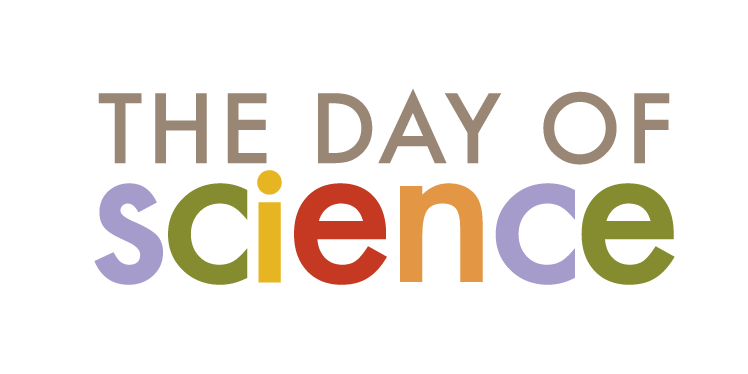 Teacher Name: ___________________________________________________Day of Science Schedule:TimeProjectLocation9:10am - 10:05amRocketsRoom 6A5 min passing10:10am – 11:05amSuper SlimeRoom 6B5 min passing11:10am – 12:05pmBuilding BridgesRoom 6C5 min passing12:10pm – 12:45pmLUNCHRoom 6C5 min passing12:50pm – 1:45pmCatapultRoom 5A5 min passing1:50pm – 2:45pmScience in a BagRoom 5B5 min passing2:50pm – 3:50pmStage ShowCafeteria5 min passing3:55pmDismissHome Room